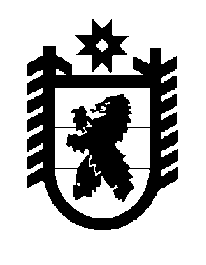 Российская Федерация Республика Карелия    ПРАВИТЕЛЬСТВО РЕСПУБЛИКИ КАРЕЛИЯРАСПОРЯЖЕНИЕот  6 октября 2014 года № 618р-Пг. Петрозаводск В соответствии с Федеральным законом от 29 декабря 2012 года                  № 273-ФЗ «Об образовании в Российской Федерации»:1. Переименовать государственное бюджетное образовательное учреждение Республики Карелия «Специализированная школа искусств» в государственное бюджетное общеобразовательное учреждение Республики Карелия «Специализированная школа искусств» (далее – учреждение).2. Определить, что при переименовании учреждения основная цель его деятельности сохраняется.3. Министерству образования Республики Карелия, осуществляю-щему функции и полномочия учредителя учреждения, в срок до 1 декабря 2014 года провести мероприятия, связанные с переименованием учреждения, в соответствии с законодательством Российской Федерации и Республики Карелия, в том числе по согласованию с Государственным комитетом Республики Карелия по управлению государственным имуществом и организации закупок утвердить устав учреждения.  4. Внести в раздел III Перечня государственных учреждений Республики Карелия, подведомственных органам исполнительной власти Республики Карелия, утвержденного распоряжением Правительства Республики Карелия от 11 октября 2006 года № 309р-П (Собрание законодательства Республики Карелия, 2006, № 10, ст. 1153; 2012, № 6, ст. 1200; № 8, ст. 1483, 1489, 1524; № 9, ст. 1653; № 11,  ст. 2045, 2061;             № 12, ст. 2276, 2363, 2367; 2013, № 2, ст. 329; № 5, ст. 861; № 7, ст. 1286; № 8, ст. 1502, 1503, 1515; № 9, ст. 1653, 1680; № 10,  ст. 1922; № 11,                    ст. 2114; № 12, ст. 2343, 2359, 2368, 2373, 2398; 2014, № 2, ст. 241; № 3,  ст. 442, 460; Карелия, 2014, 10 июля, 24 июля, 26 августа), с изменениями, внесенными распоряжениями Правительства Республики Карелия 
от 1 июля 2014 года № 409р-П, от 26 сентября 2014 года № 599р-П, 
от 3 октября 2014 года № 614р-П, следующие изменения: в пункте 11 позицию «государственное бюджетное образовательное учреждение Республики Карелия «Специализированная школа искусств» исключить;пункт 9 дополнить позицией следующего содержания:«государственное бюджетное общеобразовательное учреждение Республики Карелия «Специализированная школа искусств».           ГлаваРеспублики  Карелия                                                             А.П. Худилайнен